Careers 8How to Activate your MyBlueprint AccountAssignmentAll Delta School District students have had a MyBlueprint account created for them; however, each student needs to activate their account.Please follow these instructions on how to activate your account:A.	Student accounts are created automatically overnight after a parent/guardian provides consent on Parent Connect. Parents can find the MyBlueprint consent form in the FORMS section of Parent Connect.Parents provide consent on Parent Connect. If this is completed proceed to #2Go to www.myBlueprint.ca/sd37Click School Account Log In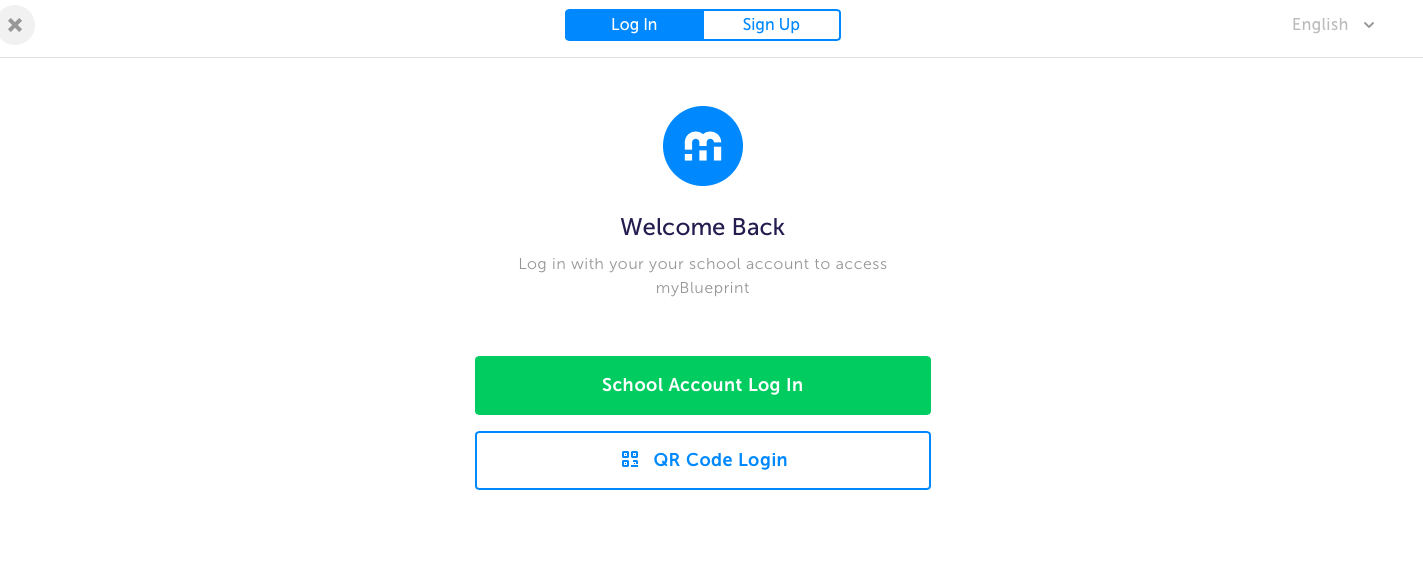 You will be redirected to the following page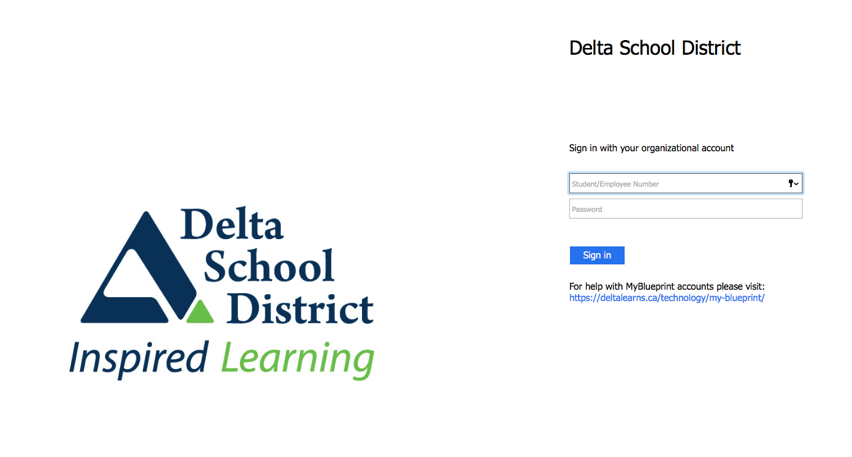 Log in using student SD37 credentials (Delta student number and password from Student Connect) and confirm with birthdate Select the account type you wantFollow the account creation processB.	Once your account has been activated, please logout and attempt to re-login in order to ensure you have access.C.	Complete this Google Form and hit submit	https://forms.gle/85Kicgz7jZ8sgd4x5